В соответствии со ст. 11 Земельного Кодекса Российской Федерации, материалами землеустройства земельного участка, администрация Ибресинского района п о с т а н о в л я е т:1. Утвердить схему образования земельного участка на кадастровом квартале территории, кадастровые работы выполнены в связи с образованием земельных участков из земель или земельных участков, находящихся в государственной или муниципальной собственности. Кадастровый квартал 21:10:090202. Проектная площадь:144 кв.м. Категория земель: земли населенных пунктов. Разрешенное использование: магазины (код по классификатору 4.4). Территориальная зона в соответствии с ПЗЗ: Ж-1 (зона застройки индивидуальными жилыми домами). Местоположение земельного участка: Чувашская Республика, Ибресинский район, Хормалинское сельское поселение, д. Хом-Яндобы, ул. Центральная.Заместитель главы администрациирайона – начальник отдела сельского хозяйства                                                                          В.Ф.ГавриловЕ.Н.Степанова8 (83538) 22571ЧĂВАШ РЕСПУБЛИКИ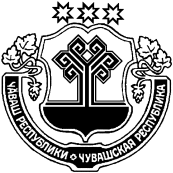 ЧУВАШСКАЯ РЕСПУБЛИКАЙĚПРЕÇ РАЙОНĚН АДМИНИТРАЦИЙЕЙЫШĂНУ        31.07.2018          404 № Йěпреç поселокěАДМИНИТРАЦИЯИБРЕИНКОГО РАЙОНА ПОСТАНОВЛЕНИЕ    31.07.2018     № 404поселок ИбресиОб утверждении схемы  расположения земельного участка на территории Хормалинского  сельского поселения Ибресинского района 